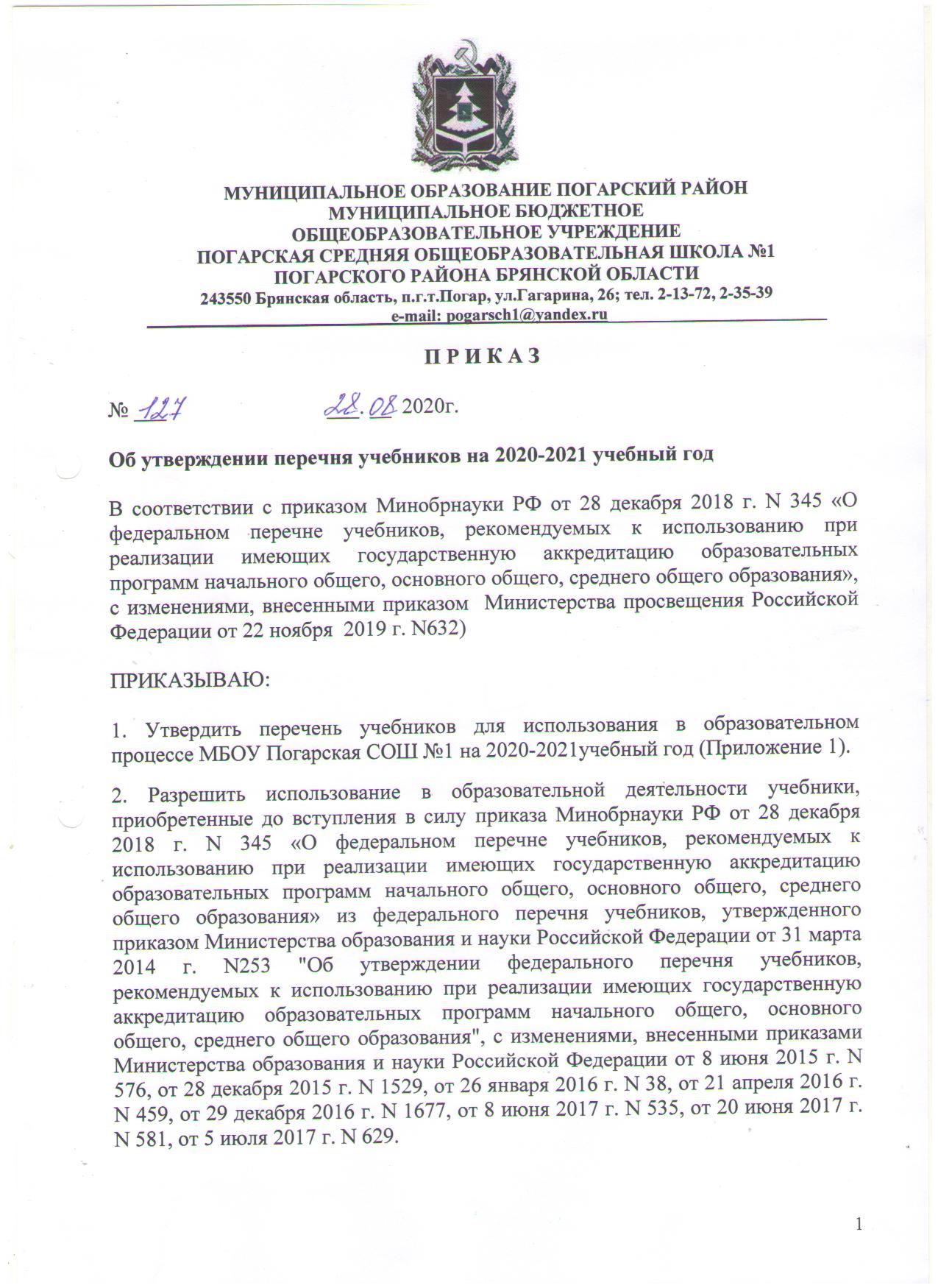 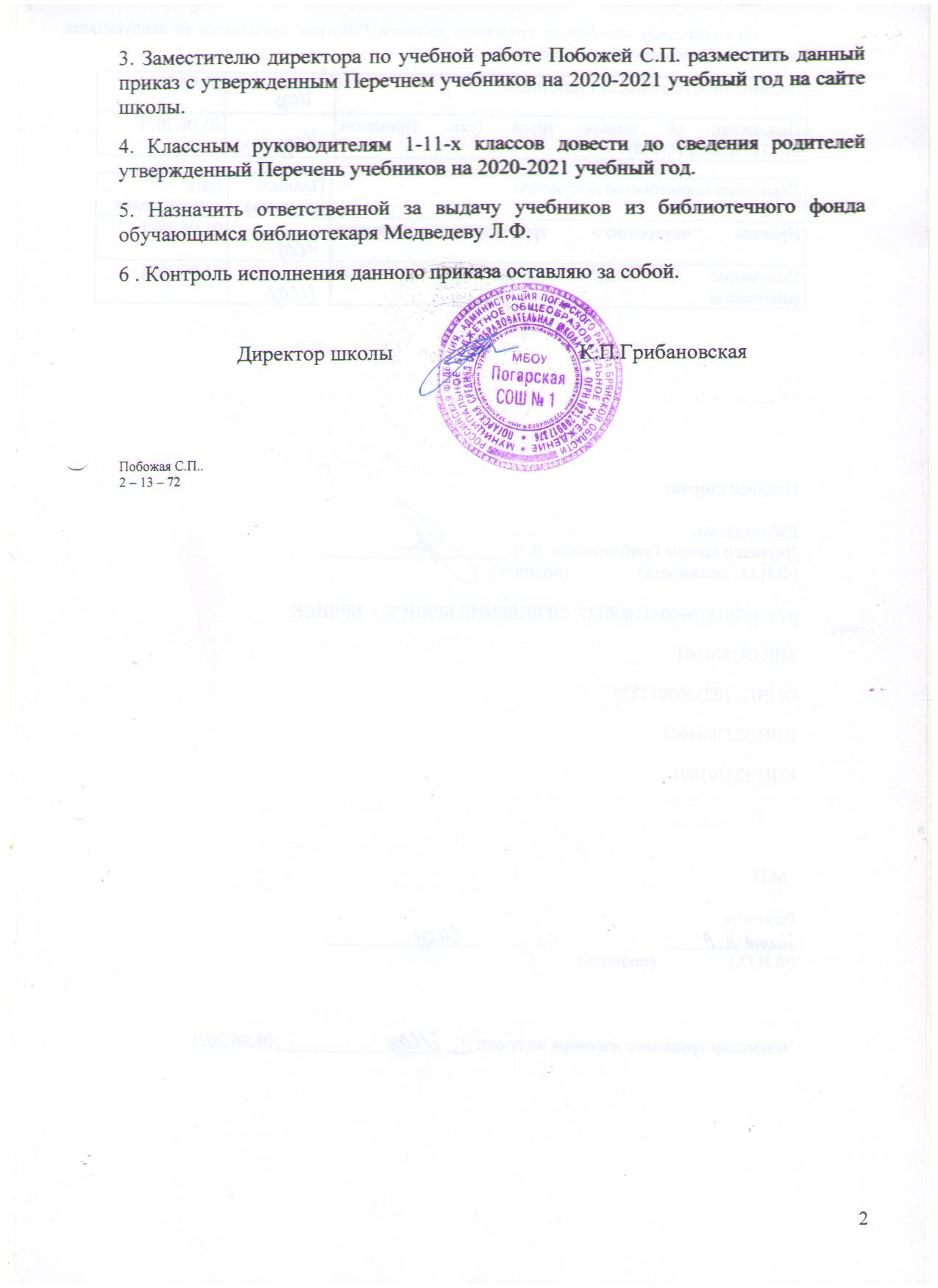 Приложение № 1к приказу №___от ___.__.2020гПеречень учебников МБОУ Погарская СОШ №1 на 2020-2021 учебный годN  п/п Авторы, название учебника      Класс Издательство      Начальное общее образование                       Начальное общее образование                       Начальное общее образование                       Начальное общее образование                                                                         1 класс                                                                                 1 класс                                                                                 1 класс                                                                                 1 класс                               1.1.1.1.4.1Азбука. В.Г. Горецкий, В.А. Кирюшкин1АО "Издательство "Просвещение"Горецкий В. Г., Федосова Н. А. Прописи. 1 класс. В 4-х ч. Ч. 11АО "Издательство "Просвещение"Горецкий В. Г., Федосова Н. А. Прописи. 1 класс. В 4-х ч. Ч. 21АО "Издательство "Просвещение"Горецкий В. Г., Федосова Н. А. Прописи. 1 класс. В 4-х ч. Ч. 31АО "Издательство "Просвещение"Горецкий В. Г., Федосова Н. А. Прописи. 1 класс. В 4-х ч. Ч. 41АО "Издательство "Просвещение"1.1.1.1.1.2Канакина В.П.Русский язык.1   АО "Издательство "Просвещение"1.1.1.2.5.1Климанова Л.Ф., Горецкий В.Г.,  Голованова М.В. и др. Литературное   чтение  В 2-х ч. 1   АО "Издательство "Просвещение"1.1.2.1.8.1Моро М.И., Степанова С.В., Волкова   С.И. Математика    В 2-х ч. 1   АО "Издательство "Просвещение"Моро М. И., Волкова С. И. Математика. Рабочая тетрадь. 1 класс. В 2-х ч. Ч. 11АО "Издательство "Просвещение"Моро М. И., Волкова С. И. Математика. Рабочая тетрадь. 1 класс. В 2-х ч. Ч. 21АО "Издательство "Просвещение"1.1.3.1.3.1Плешаков А.А. Окружающий мир. 1 класс.В 2-х ч. 1   АО "Издательство "Просвещение"Плешаков А. А. Окружающий мир. Рабочая тетрадь. 1 класс. В 2-х ч. Ч.11АО "Издательство "Просвещение"Плешаков А. А. Окружающий мир. Рабочая тетрадь. 1 класс. В 2-х ч. Ч.21АО "Издательство "Просвещение"1.1.5.1.5.1Кузин B.C., Кубышкина Э.И. Изобразительное искусство. 1 класс1   ДРОФА1.1.5.2.5.1Критская Е. Д., Сергеева Г. П., Шмагина Т. С. Музыка. 1 класс1   АО "Издательство "Просвещение"1.1.7.1.1.1Лутцева Е.А., Зуева Т.П. Технология. 1 класс1   АО "Издательство "Просвещение"1.1.7.1.3.1Лях В.И. Физическая культура     1 - 4 кл.1АО "Издательство "Просвещение"                                               2 класс                                                                          2 класс                                                                          2 класс                                                                          2 класс                           1.1.1.1.1.3Канакина В.П. Русский язык (в 2 частях)2   АО "Издательство "Просвещение"1.1.1.2.4.2Климанова Л.Ф., Горецкий В.Г.,       
Голованова М.В. и др. Литературное   
чтение                               2   Просвещение      1.1.2.1.2.1Кузовлев В.П., Перегудова Э.Ш.,      
Пастухова С.А.. и др. Английский язык  2   Просвещение1.1.2.1.8.2Моро М.И., Бантова М.А., Бельтюкова  Г.В. и др. Математика                2   Просвещение      1.1.3.1.3.2Плешаков А.А. Окружающий мир         2   Просвещение      1.1.5.15.2Кузин В.С., Кубышкина Э.И.           
Изобразительное искусство            2   Дрофа         1.1.5.25.2Критская Е.Д., Сергеева Г.П., Шмагина Т.С. Музыка                  2   Просвещение      1.1.7.1.2.2Лутцева Е.А., Зуева Т.П.Технология. 2 класс2  АО "Издательство "Просвещение"1.7.1.3.1Лях В.И. Физическая культура     1 - 4 кл.2Просвещение                                                            3 класс                                                                                   3 класс                                                                                   3 класс                                                                                   3 класс                             1.1.1.1.1.4Рамзаева Т.Г.  Хохлова Т.Е. Русский  язык                                 3АО "Издательство "Просвещение"1.1.1.2.4.3Климанова Л.Ф., Горецкий В.Г.,       
Голованова М.В. и др. Литературное   
чтение                               3   Просвещение      1.1.1.3.7.2Кузовлев В.П., Перегудова Э.Ш.,      
Дуванова О.В. и др. Английский язык  3   Титул         1.1.2.1.8.3Моро М.И., Бантова М.А., Бельтюкова  
Г.В. и др. Математика                3   Просвещение      1.1.3.1.3.3Плешаков А.А. Окружающий мир         3   Просвещение      1.1.5.1.5.3Кузин В.С., Кубышкина Э.И.           
Изобразительное искусство            3   Дрофа         1.1.5.2.5.3Критская Е.Д., Сергеева Г.П.,        
Шмагина Т.С. Музыка                  3   Просвещение       1.1.7.1.2.3Конышева Н.М.Технология. 3 класс3ООО "Издательство «Ассоциация 21 век»1.7.1.3.1Лях В.И. Физическая культура     1 - 4 кл.3Просвещение                                                        4 класс                                                                           4 класс                                                                           4 класс                                                                           4 класс                         1.1.1.1.1.1.4Рамзаева Т.Г.  Хохлова Т.Е. Русский  язык                                 4     Дрофа         1.1.1.2.4.4Климанова Л.Ф., Горецкий В.Г., Голованова М.В. и др. Литературное  чтение                               4   Просвещение      1.1.2.1.1.3Афанасьева О.В., Михеева И.В.Английский язык (в 2 частях)4ООО «ДРОФА»1.1.1.3.7.3Биболетова М.З., Денисенко О.А., Трубанева Н.Н. Английский язык4   Титул      1.1.2.1.8.4Моро М.И., Бантова М.А., Бельтюкова  Г.В. и др. Математика                4   Просвещение      1.1.3.1.3.4Плешаков А.А., Крючкова Е.А.         Окружающий мир                       4   Просвещение      1.1.5.1.5.4Кузин В.С. Изобразительное искусство 4   Дрофа         1.1.5.2.5.4Критская Е.Д., Сергеева Г.П., Шмагина Т.С. Музыка                  4   Просвещение      1.1.7.1.2.4Конышева Н.М. Технология 4 класс4ООО "Издательство «Ассоциация 21 век»Кураев А.В. Основы православной культуры4Просвещение   1.7.1.3.1Лях В.И. Физическая культура     1 - 4 кл.4Просвещение      Основное общее образованиеОсновное общее образованиеОсновное общее образованиеОсновное общее образование                                      5 класс                                                                    5 класс                                                                    5 класс                                                                    5 класс                              1.2.1.1.5.1Рыбченкова Л.Н., Александрова О.М., Глазков А.В.Русский язык 2 части5АО "Издательство "Просвещение"1.2.1.2.2.1Коровина В.Я., Журавлев В.П.,  Коровин В.И. Литература5АО "Издательство "Просвещение"1.2.2.1.9.1Кузовлев В.П.,Лапа М.Н., Костина В.И. Английский язык Ваулина Ю.Е., Дули Д. 5АО "Издательство "Просвещение"1.2.4.1.9.1Никольский С.М., Потапов М.К., Решетников Н.Н., Шевцов А.В. Математика5АО "Издательство "Просвещение"1.2.2.2.1.1Вигасин А.А., Годер Г.И., Свенцицкая И.С. Всеобщая история. История   Древнего мира5Просвещение1.2.4.2.7.1Самкова В.А. Рокотова Биология 5  «Академкнига/Учебник»1.2.8.1.3.1Петрова Т.В., Копылов Ю.А., Полянская Н.В., ПетровС.С.  Физическая культура 5-7 кл.5ООО "Издательский центр ВЕНТАНА-ГРАФ1.2.5.1.1.1ЕрмолинскаяЕ.А.,МедковаЕ.С.,Савенкова Л.Г. Изобразительное искусство5ВЕНТАНА-ГРАФ1.2.5.2.3.1Усачёва В.О., Л.И.Школяр  Музыка5ВЕНТАНА-ГРАФ1.2.6.1.6.1Синица Н.В., Симоненко В.Д. Технология. Технологии ведения дома:5ВЕНТАНА-ГРАФ1.2.6.1.6.2.Тищенко А.Т., Симоненко В.Д.  Технология. Индустриальные   технологии5ВЕНТАНА-ГРАФ1.2.7.2.1.1Виноградова Н.Ф., А.Т., Смирнов Д.В. Основы безопасности жизнедеятельности 5-6 класс55ВЕНТАНА-ГРАФ      1.2.2.4.6.1Баринова И.И.  Плешаков А.А., Сонин Н.И., География. Начальный курс 5 класс55ДрофаВиноградова Н.Ф., Власенко В.И., Поляков А.В. Основы духовно- нравственной культуры народов России5ВЕНТАНА-ГРАФ                                                        6 класс                                                                          6 класс                                                                          6 класс                                                                          6 класс                        1.2.1.1.6.2Рыбченкова Л.М., Александрова О.М., Загоровская О.В., Нарушевич  А.Г. Русский язык в 2-х частях6   Просвещение      1.2.1.2.2.2Полухина В.П., Коровина В.Я., Журавлев В.П. и др./Под ред. Коровиной В.Я. Литература            6   АО "Издательство "Просвещение"1.2.2.1.9.2Кузовлев В.П., Лапа Н.М.,Перегудова Э.Ш. Английский язык. 6 класс6АО "Издательство "Просвещение"1.2.1.3.1.2Афанасьева О.В., Михеева И.В.Английский язык6ДРОФА1.2.4.1.9.2Никольский С.М., М.Е. Потапов, Н.Н.Решетников, А.В. ШевкинМатематика6   АО "Издательство "Просвещение"1.2.3.4.1.2Босова Л.Л., Босова А.Ю. Информатика: учебник для 6 класса6 БИНОМ. Лаборатория   
знаний         1.2.3.2.1.2Агибалова Е.В., Донской Г.М. Всеобщая история. История Средних  веков                                6   АО "Издательство "Просвещение"1.2.3.1.1.1Андреев И.Л., Фёдоров И.Н.История России с древнейших времен до XVI века6   ООО "ДРОФА1.2.3.3.1.1Виноградова Н.Ф., Городецкая НИ, Иванова Л.Ф. и др. / Под ред. Боголюбова Л.Н., Ивановой Л.Ф. Обществознание6АО "Издательство "Просвещение"1.2.2.4.2.2Герасимова Т.П., Неклюкова Н.П.  География                            6   Дрофа         1.2.4.2.7.2Лапшина В.И.,  Рокотова Д.И. Биология 6   «Академкнига/Учебник»1.2.5.1.1.2Ермолинская Е.А., Медкова Е.С., Савенкова Л.Г. Изобразительное искусство6ВЕНТАНА-ГРАФ1.2.8.1.3.1Петрова Т.В., Копылов Ю.А., Полянская Н.В., ПетровС.С.  Физическая культура 5-7 кл.6ООО "Издательский центр ВЕНТАНА-ГРАФ1.2.5.2.3.1Усачёва В.О., Л.И.Школяр  Музыка6ВЕНТАНА-ГРАФ1.2.6.1.6.3Синица Н.В., Симоненко В.Д.          
Технология. Технологии ведения дома  6   ВЕНТАНА-ГРАФ      1.2.3.1.6.4.Тищенко А.Т., Симоненко В.Д.         
Технология. Индустриальные  технологии                           6   ВЕНТАНА-ГРАФ      7 класс7 класс7 класс7 класс1.2.1.1.5.3Рыбченкова Л.М., Александрова О.М., Загоровская О.В. и др.Русский язык 7АО "Издательство "Просвещение"   1.2.1.2.2.3Коровина В.Я., Журавлёв В.П., Коровин В.И.ЛитератураЛитература. В 2-х частях. 7АО "Издательство "Просвещение"1.2.2.1.9.3Кузовлев В.П., Лапа Н.М., Перегудова Э.Ш. и др.Английский язык. 7 класс. 7АО "Издательство "Просвещение"1.2.4.2.4.1Макарычев Ю.Н., Миндюк Н.Г., Нешков К.И. и др. / Под ред. Теляковского С.А. Алгебра. 7АО "Издательство "Просвещение"1.2.4.3.1.1Атанасян Л.С., Бутузов В.Ф., Кадомцев С.Б. и др.Геометрия 7-9 класс. 7-9АО "Издательство "Просвещение"1.2.3.2.1.3Юдовская А Я., Баранов П.А., Ванюшкина Л.М. Всеобщая история. История Нового времени. 7АО "Издательство "Просвещение"1.2.3.1.1.2Андреев И.Л., Фёдоров И.Н., Амосова И.В. История России XVI - конец XVII века. 7ООО «ДРОФА»1.2.3.3.1.2Боголюбов Л.Н., Иванова Л.Ф., Городецкая Н.И. и др.Обществознание. 7АО "Издательство "Просвещение"1.2.4.4.3.1Семакин И.Г., Залогова Л. А., Русаков С.В., Шестакова Л.В. Информатика: учебник для 7 класса.  7ООО «БИНОМ. Лаборатория знаний»1.2.5.1.7.1Перышкин А.В. Физика. 7ООО «ДРОФА»1.2.4.2.7.3Шереметьева А.М., Рокотова Д.И. Биология (в 2-х частях)7Издательство «Академкнига/ Учебник1.2.2.4.7.2Кузнецов А.П., Савельева Л.Е., Дронов В.П.География. 7 класс7Издательство «Просвещение»1.2.6.1.6.6Тищенко А.Т., Симоненко В.Д. Технология. Индустриальные технологии. 7 класс. 7Издательский центр ВЕНТАНА-ГРАФ1.2.6.1.6.5Синица Н.В., Симоненко В.Д. Технология. Технологии ведения дома. 7 класс. 7Издательский центр ВЕНТАНА-ГРАФ1.2.8.1.3.1Петрова Т.В., Копылов Ю.А., Полянская Н.В., ПетровС.С.  Физическая культура 5-7 кл.7ООО "Издательский центр ВЕНТАНА-ГРАФ1.2.5.2.4.3 Усачёва В.О., Школяр Л.В. Музыка. 7 класс7Издательский центр ВЕНТАНА-ГРАФ1.2.5.1.2.3Ермолинская Е.А., Медкова Е.С., Савенкова Л.Г. Изобразительное искусство. 7 класс. 7Издательский центр ВЕНТАНА-ГРАФ1.2.8.2.Виноградова Н.Ф.,Смирнов Д.В., Сидоренко Л.В., Таранин А.Б.Основы безопасности жизнедеятельности 7-9 класс7-9ООО "Издательский центр ВЕНТАНА-ГРАФ"8 класс8 класс8 класс8 класс1.2.1.1.5.4Рыбченкова Л. М., Александрова О. М., Загоровская О. В. и др. Русский язык. 8 класс8АО "Издательство "Просвещение"1.2.1.2.2.4Коровина В.Я., Журавлёв В.П., Коровин В.И. Литература. 8 класс.  В 2-х ч. 8АО "Издательство "Просвещение"1.2.1.3.8.4Кузовлев В. П., Лапа Н. М., Перегудова Э. Ш. и др. Английский язык. 8 класс.8АО "Издательство "Просвещение"1.2.3.1.1.3Андреев И.Л.,ЛяшенкоЛ.М.,Амосова И.В.,АртасовИ.А.,Федоров И.НИстория России конец XVII - XVIII век8ООО «ДРОФА»1.2.3.2.1.4Юдовская А.Я., Баранов П.А., Ванюшкина Л.М.Всеобщая история. История Нового времени.8АО "Издательство "Просвещение"1.2.3.3.1.3Боголюбов Л.Н., Лазебникова А.Ю., Городецкая Н.И. и дрОбществознание. 8 класс.8АО "Издательство "Просвещение"1.2.4.2.4.2Макарычев Ю. Н., Миндюк Н. Г., Нешков К. И. и др. / Под ред. Теляковского С. А. Алгебра. 8 класс.8АО "Издательство "Просвещение"1.2.4.3.1.1Атанасян Л.С., Бутузов В.Ф., Кадомцев С.Б. и др.Геометрия 7-9 класс. 7-9АО "Издательство "Просвещение"1.2.5.1.7.2Перышкин А.В. Физика. 8 класс.8ООО «ДРОФА»1.2.4.4.3.2Семакин И.Г., Залогова Л.А., Русаков СВ., Шестакова Л.В.Информатика: учебник для 8 класса8ООО «БИНОМ. Лаборатория знаний»         1.2.2.4.7.3Дронов В.П., Савельева Л.Е. География. Россия: природа, население, хозяйство. 8 класс.8АО "Издательство "Просвещение"1.2.5.1.2.4Ермолинская Е.А., Медкова Е.С., Савенкова Л.Г. Изобразительное искусство. 8 класс.8Издательский центр ВЕНТАНА-ГРАФ1.2.6.1.5.4Матяш Н.В., Электов А.А., Симоненко В.Д., Гончаров Б.А., Елисеева Е.В., Богатырёв А.Н., Очинин О.П.Технология. 8 кл.8Издательский центр ВЕНТАНА-ГРАФ1.2.6.1.6.7Симоненко В.Д., Электов А.А., Гончаров Б.А., Очинин О.П., Елисеева Е.В., Богатырёв А.Н. Технология. 8 кл.8Издательский центр ВЕНТАНА-ГРАФ1.2.8.1.3.2Петрова Т.В., Копылов Ю.А., Полянская Н.В., Петров С.С. Физическая культура. 8-9 классы.8ООО "Издательский центр ВЕНТАНА-ГРАФ"1.2.8.2Виноградова Н.Ф.,Смирнов Д.В., Сидоренко Л.В., Таранин А.Б.Основы безопасности жизнедеятельности 7-9 класс7-9ООО "Издательский центр ВЕНТАНА-ГРАФ"1.2.5.2.6.3Константинов В.М.,БабенкоВ.Г.,Кучменко В.С./Под ред. Бабенко В.Г.Биология. 8 класс. 8ООО "Издательский центр ВЕНТАНА-ГРАФ"1.2.5.3.1.1Габриелян О.С.Химия. 8 класс.8ООО «ДРОФА»9 класс9 класс9 класс9 класс1.2.1.1.5.5Рыбченкова Л.М.,Александрова О.М.,Загоровская О.В. и др.Русский язык 9 АО "Издательство "Просвещение"1.2.1.2.2.5Коровина В.Я., Журавлев В.П.,  Коровин В.И. и др./Под ред. Коровиной В.Я. Литература            9АО "Издательство "Просвещение"1.2.2.1.9.5Кузовлев В.П., Лапа Н.М., Перегудова Э.Ш. и др.Английский язык              9    АО "Издательство "Просвещение"1.2.4.2.4.2Макарычев Ю.Н., Миндюк Н.Г., Нешков К.И. и др. / Под ред. Теляковского С.А. Алгебра9АО "Издательство "Просвещение"1.2.4.3.1.1Атанасян Л.С., Бутузов В.Ф., Кадомцев С.Б. и др.Геометрия 7-9 класс. 7-9АО "Издательство "Просвещение"1.2.3.1.1.4Ляшенко Л.М., Волобуев О.В.,Симонова Е.В.История России XIX - начало XX века9   ООО «Дрофа» О.С. Сороко-Цюпа, А.О. Сороко- Цюпа Всеобщая история. Новейшая история                     9   Издательство «Просвещение»1.2.3.3.1.4Боголюбов Л.Н., Лазебникова А.Ю., Матвеев А.И. и др.Обществознание                       9   АО "Издательство "Просвещение" Дронов В.П., Савельева Л.Е. География. Россия: природа, население, хозяйство     9   АО "Издательство "Просвещение"1.2.5.2.6.4Драгомилов А.Г., Маш Р.Д. Биология                        9   ООО "Издательский центр ВЕНТАНА-ГРАФ"1.2.5.1.7.3Перышкин А.В., Гутник Е.М. Физика    9   ООО «Дрофа»  Габриелян О.С. Химия                 9   Дрофа     1.2.4.4.3.3Семакин И.Г.,Залогова Л.А.,Русаков С.В.,Шестакова Л.В. Информатика: учебник для 9 класса9   ООО «БИНОМ. Лаборатория знаний»1.2.8.1.3.2Петрова Т.В., Копылов Ю.А., Полянская Н.В., Петров С.С. Физическая культура. 8-9 классы.8ООО "Издательский центр ВЕНТАНА-ГРАФ"1.2.8.2Виноградова Н.Ф.,Смирнов Д.В., Сидоренко Л.В., Таранин А.Б.Основы безопасности жизнедеятельности 7-9ООО "Издательский центр ВЕНТАНА-ГРАФ"Среднее общее образованиеСреднее общее образованиеСреднее общее образованиеСреднее общее образование10 класс10 класс10 класс10 класс1.3.4.1.8.1Ч. 1: Мордкович А.Г., Семенов П.В.; Ч. 2: Мордкович А.Г. и др., под ред. Мордковича А.Г. Математика: алгебра и начала математического анализа, геометрия. Алгебра и начала математического анализа (базовый уровень) (в 2 частях)10-11ООО "ИОЦ МНЕМОЗИНА"1.3.4.1.9.1Ч. 1.: Мордкович А.Г., Семенов П.В.; Ч. 2.: Мордкович А.Г. и др., под ред. Мордковича А.Г. Математика: алгебра и начала математического анализа, геометрия. Алгебра и начала математического анализа (базовый и углубленный уровни) (в 2 частях)10ООО "ИОЦ МНЕМОЗИНА"1.3.4.1.2.1Атанасян Л.С., Бутузов В.Ф., Кадомцев С.Б. и др. Математика: алгебра и начала математического анализа, геометрия. Геометрия (базовый и углубленный уровни)10-11АО "Издательство "Просвещение»1.3.4.3.6.1Семакин И.Г., Хеннер Е.К., Шеина Т.Ю. Информатика (базовый уровень)10ООО "БИНОМ. Лаборатория знаний"1.3.5.1.7.1Мякишев Г.Я., Буховцев Б.Б., Сотский Н.Н./Под ред. Парфентьевой Н.А. Физика (базовый и углубленный уровни)10АО "Издательство "Просвещение"1.3.5.3.3.1Чаругин В.М. Астрономия (базовый уровень)10-11АО "Издательство "Просвещение"1.3.1.1.2.1Гольцова Н.Г., Шамшин И.В., Мищерина М.А. Русский язык (базовый уровень) (в 2 частях)10-11ООО "Русское слово-учебник"1.3.1.3.2.1Лебедев Ю.В. Литература (базовый уровень) (в 2 частях)10АО "Издательство "Просвещение"1.3.3.9.1.1Боголюбов Л.Н., Лазебникова А.Ю., Матвеев А.И. и др. / Под ред. Боголюбова Л.Н., Лазебниковой А.Ю. Обществознание10АО "Издательство "Просвещение"1.3.3.7.3.2Певцова Е.А. Право: основы правовой культуры
(базовый и углубленный уровни) (в 2 частях) (в 2 ч)10ООО "Русское слово-учебник"1.3.3.5.1.1Автономов В.С. Экономика (базовый уровень)10-11Издательство "ВИТА-ПРЕСС"1.3.3.1.7.1Никонов В.А., Девятов С.В. Под ред. Карпова С.П. История.История России 1914 г.− начало XXI в. (базовый и углубленный уровни) 10ООО "Русское слово-учебник"1.3.3.1.9.1Сороко-Цюпа О.С., Сороко-Цюпа А.О./ Под ред. Искендерова А.А. Всеобщая история (базовый и углубленный уровни) 10АО "Издательство "Просвещение"1.3.3.3.7.1Максаковский В.П. География (базовый уровень)10-11АО "Издательство "Просвещение"1.3.5.4.1.1Габриелян О.С.,Остроумов И.Г.,Сладков С.А. Химия (базовый уровень)10АО "Издательство "Просвещение"Габриелян О.С., Остроумов И.Г., Химия. Углубленный уровень10АО "Издательство "Просвещение"1.3.5.6.8.1Пономарева И.Н., Корнилова О.А.,     
Лощилина Т.Е./Под ред. Пономаревой   И.Н. Биология10ООО "Издательский центр ВЕНТАНА-ГРАФ"Пономарѐва И.Н., Корнилова О. А., СимоноваЛ.В. / Под ред. И.Н. Пономаревой Биология. 10 класс: углубленный уровень10ООО "Издательский центр ВЕНТАНА-ГРАФ"1.3.6.1.2.1Лях В.И., Физическая  культура. Базовый уровень  10-11АО "Издательство "Просвещение"Смирнов А.Т. , Хренников Б.О. Основы безопасности жизнедеятельности1.3.2.1.2.1Афанасьева О.В.,Дули Д.,Михеева И.В. и др. Английский язык (базовый уровень)10АО "Издательство "Просвещение"                                                               11класс                                                                         11класс                                                                         11класс                                                                         11класс          1.3.1.1.2.1Гольцова Н.Г.,Шамшин И.В.,Мищерина М.А. Русский язык (базовый уровень) (в 2 частях) 10-11ООО «Русское слово-учебник»1.3.1.3.1.2 Чалмаев В.А Зинин С.А.,.Литература (базовый и углубленный уровни) (в 2 частях) 11ООО «Русское слово-учебник»1.3.1.3.2.2Смирнова Л. А.,Михайлов О.Н., и др. / Под ред. Журавлёва В.П.Русский язык и литература. Литература (базовый уровень). В 2-х частях11АО "Издательство "Просвещение"2058Кауфман К.И., Кауфман М.Ю. Английский язык 11Просвещение2088Загладин Н.В., Козленко С.И., Минаков С.Т. и др. История России (базовый и профильный уровень).                  11  Русское слово1.3.3.9.1.2Боголюбов Л.Н., Городецкая Н.И.,     
Матвеев А.И./Под ред. Боголюбова Л.Н.
Обществознание (базовый уровень)11  ПросвещениеБоголюбов Л.Н., Лазебникова А.Ю., Кинкулькин А.Т. (профильный уровень)11Просвещение1.3.5.5.6.2Пономарева И.Н., Корнилова О.А.,     
Лощилина Т.Е./Под ред. Пономаревой  И.Н. Биология (базовый уровень)11  Издательский центр ВЕНТАНА-ГРАФПономарева И.Н., Корнилова О.А.,     
СимоноваЛ.В../Под ред. Пономаревой  И.Н. Биология (профильный уровень)Издательский центр ВЕНТАНА-ГРАФ1.3.5.4.1.2Габриелян О.С., Остроумов И.Г. Химия (базовый уровень)11  ООО «Дрофа»Габриелян О.С., Лысова Г.Г. Химия (профильный уровень)11ООО «Дрофа»1.3.4.1.8.1Мордкович А.Г., Смирнова И.М. Математика: Алгебра и начала математического анализа, геометрия.(базовый уровень)11ООО «ИОЦ «Мнемозина»Колмогоров А.Н.,  Абрамов А.М., Дудницын Ю.И. и др. Алгебра и начала математического анализа.10-11Просвещение1.3.4.3.7.2Угринович Н.Д. Информатика (базовый уровень)11ООО "БИНОМ. Лаборатория знаний»1.3.6.3.6.2Фролов М.П., Литвинов Е.Н., Смирнов  
А.Т. и др./Под ред. Воробьева Ю.Л.   
Основы безопасности жизнедеятельности11  АСТ; Астрель2344Погорелов А.В. Геометрия (базовый и углубленный уровни)10-11  Просвещение  1.3.5.1.7.2Мякишев Г.Я,  Буховцев Б.Б. Физика (базовый и углубленный уровни)11  АО "Издательство "Просвещение"1.3.6.1.2.1Лях В.И., Физическая  культура  10-11 кл10-11 АО "Издательство "Просвещение"Голованова В.И., Корбанович О.В., Лупоядова Л.Ю. Проектная и исследовательская деятельность11Брянск. Издательство «Курсив»